       STUDENT SURVEYTell me a little about yourself?	Where were you born? ____________________How many years have you lived in the United States? ________________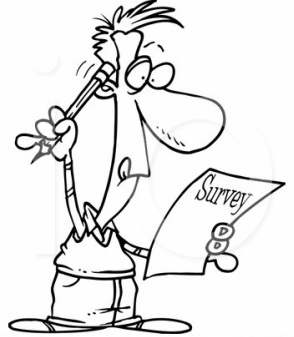 What town do you live in? ____________________Do you speak a language other than English? If yes, what language(s)? ________________What do you like to do in your spare time?What are your expectations of a good teacher?What makes a good student?Students can learn in a variety of ways. How do you learn best?What attracted you to attend Keefe Tech the most?List one or two individual goals for this year.